Starterskit IROJ: Opdrachten van het IROJ en zijn leden Opdrachten IROJHet IROJ stuurt regionaal de uitvoering aan van de doelstellingen  van het decreet integrale jeugdhulp:Inzetten op  vermaatschappelijking van de jeugdhulpTijdige toegang tot jeugdhulpverlening organiserenFlexibiliteit en continuïteit van jeugdhulpverlening waarborgen, met inbegrip van de naadloze overgang naar andere vormen van hulpverleningGepast omgaat met verontrustende situaties in jeugdhulpverleningVoorzien in een subsidiair aanbod crisisjeugdhulpverleningWerken aan maximale participatie in jeugdhulpverlening van minderjarigen,  hun ouders en desgevallend hun opvoedingsverantwoordelijken en betrokken personen uit hun leefomgevingEen integrale aanpak realiseren bij het organiseren en aanbieden van jeugdhulpverleningOm deze doelstellingen te realiseren, gaat het IROJ over tot de organisatie van overleg en samenwerking tussen jeugdhulpaanbieders van de regio. In de praktijk is advisering bij aanpassingen van het regionaal jeugdhulplandschap (nav. oproepen en/of verschuivingen) en opvolging van de adviezen en realisatie, een essentiële opdracht. Het IROJ kan netwerken oprichten en afspraken maken met lokale besturen om zijn opdrachten uit te voeren.De jeugdhulpaanbieders verlenen hun medewerking aan de uitvoering van de opdrachten die het IROJ beslist.De uitvoering van de doelstellingen aansturen, omvat de beleidscyclus van inventariseren, analyseren, remediëren, beleidsaanbevelingen formuleren en verbeteracties uitvoeren. Hiervoor werkt het IROJ met een regioplan. Daarin worden jaarlijks rond hogergenoemde doelstellingen regionale acties opgenomen.  Voor de uitvoering van deze acties heeft het IROJ jaarlijks 20.000 euro ter beschikking. Het regioplan wordt uiterlijk bij het begin van een nieuw jaar opgemaakt/geactualiseerd en ter goedkeuring voorgelegd aan de voorzitter van het ACO. Dit geldt eveneens voor de begroting van de voorziene uitgaven binnen het beschikbare budget. Het kan in de loop van het jaar worden aangevuld; ook aanvullende acties worden ter goedkeuring voorgelegd. Uiterlijk 31 maart van het daaropvolgende jaar, wordt een door het IROJ opgestelde en gevalideerde evaluatie van het voorbije jaar overgemaakt aan het ACO. Aangezien de inhoud van acties kan bijgestuurd worden doorheen het jaar, wordt na goedkeuring van de begroting het IROJ om akkoord gevraagd bij de effectieve uitgave van middelen. Dit geldt in het bijzonder wanneer keuzes dienen te worden gemaakt.Samenstelling IROJHet IROJ wordt naar regelgeving als volgt samengesteld:de vertegenwoordiger van minderjarigen: op basis van een gemotiveerde kandidaatstelling door te schrijven naar een naamlijst van verenigingen in de betreffende regio; de vertegenwoordiger van ouders: op basis van een gemotiveerde kandidaatstelling door te schrijven naar een naamlijst van verenigingen in de betreffende regio; de vertegenwoordiger van etnisch-culturele minderheden: op voordracht van het Minderhedenforum; de vertegenwoordiger van mensen in armoede: op voordracht van het Vlaams Netwerk van verenigingen waar armen het woord nemen; de vertegenwoordiger van mensen met een handicap: op voordracht van het Vlaams Gebruikersoverleg voor Personen met een Handicap; de vertegenwoordigers van de jeugdhulpaanbieders van de regio: op voordracht van de representatieve organisaties van het jeugdhulpaanbod in de regio (=’sectorvertegenwoordigers); de vertegenwoordiger van ACT in de regio: de regionale directeur van de toegangspoort; de vertegenwoordiger van het vertrouwenscentrum Kindermishandeling in de regio: op voordracht van de directie van het vertrouwenscentrum Kindermishandeling; de vertegenwoordiger van de ondersteuningscentra en de sociale diensten in de regio: de regioverantwoordelijke van de ondersteuningscentra; een vertegenwoordiger van de Dienst voor Pleegzorg in de betrokken regio;een vertegenwoordiger van het netwerk geestelijke gezondheidszorg kinder- en jeugdpsychiatrie in de betrokken regio;een vertegenwoordiger van de Diensten Administrateur-Generaal van Agentschap Jongerenwelzijn als IROJ-ondersteuner.Daarnaast kan het IROJ beslissen om leden toe te voegen. Verder kan een vertegenwoordiger van de jeugdmagistratuur in de betrokken regio deelnemen aan overleg van het IROJ.Het IROJ kiest zelf zijn voorzitter, voor een (hernieuwbare) periode van 3 jaar. Op dit moment is dit Gert Houben (sinds oktober 2017), opleidingshoofd orthopedagogie UCLL.De verdere afspraken rond samenstelling (bv. maximum aantal leden, mogelijkheid om zich als lid te laten vervangen,…) worden vastgelegd in het huishoudelijk reglement.In de praktijk kan volgens het huishoudelijk reglement het IROJ uit maximaal 30 leden bestaan; sectorvertegenwoordigers worden voorgedragen door de ‘representatieve organisaties van het jeugdhulpaanbod’. Hiermee worden de werkgeverskoepels bedoeld. Uit de samenstelling zoals hoger beschreven, blijkt duidelijk dat elk IROJ-lid zetelt als vertegenwoordiger. Van het IROJ-lid  en de organisaties die hij/zij vertegenwoordigt wordt verwacht om afspraken te maken inzake terugkoppeling, standpuntbepaling,… Waar zinvol en nodig kan de IROJ-ondersteuner hierin bijstaan. Organogram IROJIROJ Limburg besliste de afgelopen jaren om een aantal thematische kern-/werkgroepen op te richten, wat tot volgend organogram leidt: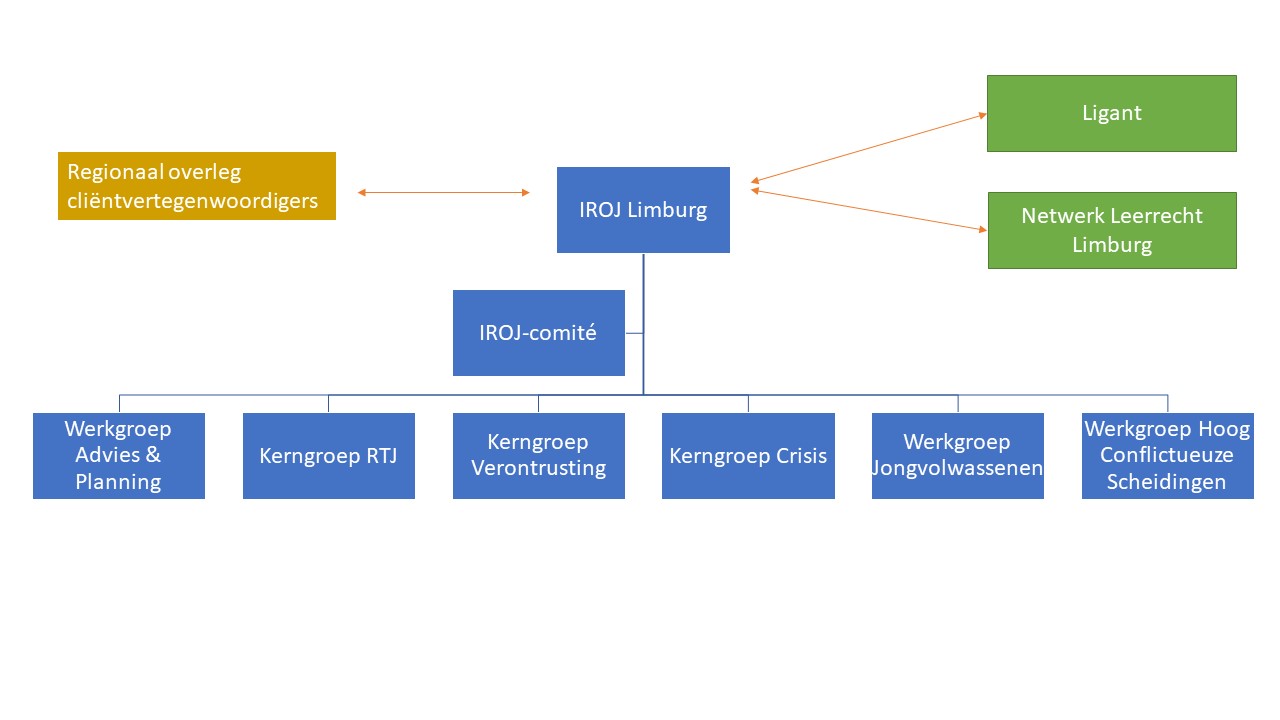 Naast de eigen structuren, verhoudt IROJ Limburg zich tot andere regionale netwerken voor minderjarigen zoals het Netwerk Leerrecht en LIGANT. Ten aanzien van het Vlaamse niveau situeert het IROJ zich als regionale partner van het Aansturingcomité Jeugdhulp (ACO). Hiertoe kunnen vanuit het IROJ beleidssignalen worden overgemaakt aan het ACO, en vindt er ook 4 keer per jaar een overleg plaats tussen de voorzitter van het ACO, de IROJ-voorzitters en de IROJ-ondersteuners. Hiervan wordt in het IROJ gerapporteerd. De kern-/werkgroepen hebben elk een specifieke, eigen opdracht en samenstelling:IROJ-comité: bereidt als ‘dagelijks bestuur’ de vergaderingen en agenda van het IROJ voor. Het buigt zich tevens over beheersmatige vragen inzake het IROJ. Het betreffen formele bijeenkomsten, voorgezeten door de IROJ-voorzitter.Cliëntvertegenwoordigers komen voorafgaand aan het IROJ samen om de vergaderingen van het IROJ voor te bereiden, en eventuele vragen van/aan cliëntvertegenwoordigers op te nemen. Ze worden hierin ondersteund door het Departement WVG.Werkgroep Advies en Planning bereidt adviezen voor ten behoeve van het IROJ, en buigt zich over planning en opvolging van de jeugdhulp in de regio.Kerngroep RTJ ontwikkelt acties rond tijdige toegang tot de jeugdhulp. Daarbij zet het ook in op de continuïteit en flexibiliteit.Kerngroep Verontrusting ontwikkelt acties rond de doelstelling ‘gepast omgaan met verontrusting’ uit het decreet.Kerngroep Crisis volgt het crisisaanbod op, en werkt dit aanbod verder uit in de regio.Kerngroep Jongvolwassenen zet in op flexibiliteit en continuïteit, met een uitgesproken focus op jongvolwassenheid.Doorheen de werkzaamheden van het IROJ en zijn kern-/werkgroepen, wordt gestreefd naar een zo hoog en goed mogelijke cliëntparticipatie en integraal werken. Dit vertaalt zich vooral in de uitwerking van acties in het regioplan.Elke kern-/werkgroep is intersectoraal samengesteld en wordt voorgezeten door het werkveld; de meest actuele samenstelling per kern-/werkgroep is terug te vinden op de Sharepointomgeving. Het afsprakenkader voor elke werkgroep is online terug te vinden: https://iroj.jeugdhulp.be/documenten/werkingskader-iroj-limburg. De verschillende kern-/werkgroepen kunnen opdrachten aangereikt krijgen door het IROJ (of het Vlaamse niveau), maar ook eigen initiatief ontwikkelen. Hun concrete opdrachten worden jaarlijks opgenomen in het regioplan. Beslissingen met budgettaire of strategische impact die kern-/werkgroepen van het IROJ wensen te nemen, worden steeds voorgelegd voor goedkeuring aan het IROJ.IROJ Limburg ontwikkelde in 2020 een visie op de Limburgse jeugdhulp. Meer info: https://iroj.jeugdhulp.be/documenten/visietraject-iroj-limburg. Praktische ondersteuningDe leden van het IROJ hebben recht op een vergoeding. Deze wordt via de IROJ-ondersteuner geregeld. Om de vergaderingen en terugkoppeling naar de achterban te ondersteunen, worden alle documenten van het IROJ en zijn randstructuren verzameld en ter beschikking gesteld op een Sharepoint-omgeving.  Toegang hiertoe verloopt via de IROJ-ondersteuner. Het gaat hierbij zowel om vergaderstukken, als  om omkaderende documenten (deelnemerslijst, huishoudelijk reglement,…). De IROJ vergaderstukken zijn openbaar. Goedgekeurde verslagen, deelnemerslijst, regioplan, en andere relevante documenten worden daarom ook online gepubliceerd: iroj.jeugdhulp.be/limburg.Het IROJ wordt vanuit Agentschap Jongerenwelzijn in zijn werkzaamheden ondersteund door een regionale IROJ-ondersteuner (Raf Van Hoof). Hij bereidt de vergadering van het IROJ en zijn randstructuren voor, en zorgt voor onderlinge afstemming tussen de diverse overlegorganen, voor interregionale terugkoppeling en voor afstemming met het Vlaamse beleid. De IROJ-ondersteuner is het dagelijkse aanspreekpunt voor jeugdhulppartners in de regio met vragen rond of naar aanleiding van integrale jeugdhulp. Hij is te bereiken op 011 30 34 36 of raf.vanhoof@opgroeien.be. Bijlage 1: regelgeving IROJ1.1 DECREET IJHAfdeling 3. Het Intersectoraal Regionaal Overleg JeugdhulpArtikel 64. (01/03/2014- ...)De Vlaamse Regering bakent de regio's integrale jeugdhulp af.Artikel 65. (01/03/2014- ...)Er wordt per regio een Intersectoraal Regionaal Overleg Jeugdhulp opgericht.Het Intersectoraal Regionaal Overleg Jeugdhulp stuurt de uitvoering aan in de regio van de doelstellingen, vermeld in artikel 8, en gaat daarvoor in de regio over tot de organisatie van overleg en samenwerking tussen de jeugdhulpaanbieders van de regio.Het Intersectoraal Regionaal Overleg Jeugdhulp kan ter uitvoering van de opdrachten, vermeld in het eerste lid, netwerken oprichten in de regio en afspraken maken met locale en provinciale overheden en de Vlaamse Gemeenschapscommissie.De jeugdhulpaanbieders verlenen hun medewerking aan de uitvoering van de opdrachten, beslist door het Intersectoraal Regionaal Overleg Jeugdhulp.De Vlaamse Regering kan nadere regels bepalen voor de opdrachten van het Intersectoraal Regionaal Overleg Jeugdhulp, vermeld in het eerste lid, en voor de bepaling, opgenomen in het tweede lid, en kan aan het Intersectoraal Regionaal Overleg Jeugdhulp bijkomende opdrachten toevertrouwen.Artikel 66. (01/03/2014- ...)Een Intersectoraal Regionaal Overleg Jeugdhulp is minimaal samengesteld uit : 1° een vertegenwoordiger van minderjarigen; 2° een vertegenwoordiger van ouders; 3° een vertegenwoordiger van etnisch-culturele minderheden; 4° een vertegenwoordiger van mensen in armoede; 5° een vertegenwoordiger van mensen met een handicap; 6° per sector een vertegenwoordiger van de jeugdhulpaanbieders van de regio, voorgedragen door de representatieve organisaties van het jeugdhulpaanbod; 7° een vertegenwoordiger van de toegangspoort in de regio; 8° een vertegenwoordiger van de gemandateerde voorzieningen in de regio; 9° een vertegenwoordiger van de Vlaamse Gemeenschap;10° een vertegenwoordiger van de provinciale overheid of van de Vlaamse Gemeenschapscommissie voor de regio Brussel.De Vlaamse Regering regelt de nadere samenstelling en de werking van het Intersectoraal Regionaal Overleg Jeugdhulp.Voor de toepassing van het eerste lid, 6°, wordt het bevoegdheidsdomein dat geregeld wordt bij het besluit, vermeld in artikel 3, § 1, eerste lid, 1°, niet als een sector beschouwd.1.2 BVR IJHAfdeling 3 Het Intersectoraal Regionaal Overleg JeugdhulpOnderafdeling 1 SamenstellingArtikel 97. (28/02/2014- ...)Met behoud van de toepassing van artikel 66, eerste en derde lid, van het decreet van 12 juli 2013 is het Intersectoraal Regionaal Overleg Jeugdhulp samengesteld uit een voorzitter, effectieve en plaatsvervangende leden.De leden, vermeld in artikel 66, eerste lid, van het decreet van 12 juli 2013, worden als volgt aangewezen: 1° de vertegenwoordiger van minderjarigen: op basis van een gemotiveerde kandidaatstelling door te schrijven naar een naamlijst van verenigingen in de betreffende regio; 2° de vertegenwoordiger van ouders: op basis van een gemotiveerde kandidaatstelling door te schrijven naar een naamlijst van verenigingen in de betreffende regio; 3° de vertegenwoordiger van etnisch-culturele minderheden: op voordracht van het Minderhedenforum; 4° de vertegenwoordiger van mensen in armoede: op voordracht van het Vlaams Netwerk van verenigingen waar armen het woord nemen; 5° de vertegenwoordiger van mensen met een handicap: op voordracht van het Vlaams Gebruikersoverleg voor Personen met een Handicap; 6° de vertegenwoordigers van de jeugdhulpaanbieders van de regio: op voordracht van de representatieve organisaties van het jeugdhulpaanbod in de regio; 7° de vertegenwoordiger van de toegangspoort in de regio: de regionale directeur van de toegangspoort; 8° de vertegenwoordiger van het vertrouwenscentrum Kindermishandeling in de regio: op voordracht van de directie van het vertrouwenscentrum Kindermishandeling; 9° de vertegenwoordiger van de ondersteuningscentra en de sociale diensten in de regio: de regioverantwoordelijke van de ondersteuningscentra; 10° een vertegenwoordiger van de afdeling Beleidsontwikkeling van het Departement Welzijn, Volksgezondheid en Gezin; 11° een vertegenwoordiger van de provinciale overheid of van de Vlaamse Gemeenschapscommissie voor de regio Brussel: op voordracht van de provinciale overheid of van de Vlaamse Gemeenschapscommissie.In elke regio wordt het Intersectoraal Regionaal Overleg Jeugdhulp, naast de leden, vermeld in artikel 66, eerste lid, van het decreet van 12 juli 2013, uitgebreid met: 1° een vertegenwoordiger van de Dienst voor Pleegzorg in de betrokken regio; 2° een vertegenwoordiger van het netwerk of de netwerken geestelijke gezondheidszorg kinder- en jeugdpsychiatrie in de betrokken regio;Het Intersectoraal Regionaal Overleg Jeugdhulp kan beslissen om leden toe te voegen en een vertegenwoordiger van de jeugdmagistratuur in de betrokken regio kan deelnemen aan overleg van het Intersectoraal Regionaal Overleg Jeugdhulp.Het Intersectoraal Regionaal Overleg Jeugdhulp wijst zijn voorzitter aan die een mandaat heeft voor een periode van drie jaar. Dat mandaat kan worden verlengd. De voorzitter mag geen personeelslid zijn van de Vlaamse overheid.De voorzitter stelt zich altijd neutraal op. Als de voorzitter in een bepaalde sector werkt, wordt hij niet als vertegenwoordiger van die sector beschouwd voor de minimale samenstelling van het Intersectoraal Regionaal Overleg Jeugdhulp.De ministers bepalen hoe de leden van het Intersectoraal Regionaal Overleg Jeugdhulp worden benoemd en hoe ze, in voorkomend geval, worden vervangen.Onderafdeling 2 WerkingArtikel 98. (28/02/2014- ...)Het Intersectoraal Regionaal Overleg Jeugdhulp stelt een huishoudelijk reglement op dat minstens de volgende vermeldingen bevat: 1° de wijze van samenroeping van de vergaderingen; 2° de wijze van beraadslaging en stemming; 3° de vervanging van de voorzitter bij afwezigheid; 4° de mogelijkheid voor de leden om zich te laten vervangen.Het Managementcomité legt het kader vast voor het huishoudelijk reglement, vermeld in het eerste lid. Uiterlijk drie maanden na de aanwijzing van de voorzitter wordt het huishoudelijk reglement door de voorzitter ter bekrachtiging voorgelegd aan het Managementcomité.Artikel 99. (28/02/2014- ...)Aan de voorzitter, de leden of de plaatsvervangers van het Intersectoraal Regionaal Overleg Jeugdhulp, wordt per overleg waaraan ze deelnemen, een prestatievergoeding toegekend, op voorwaarde dat ze geen personeelslid zijn van de overheid en dat ze het lidmaatschap opnemen in het kader van een arbeidsovereenkomst. De vergoeding wordt aan de werkgever van de betrokken persoon toegekend. De voorzitter, de leden of de plaatsvervangers hebben recht op terugbetaling van hun reiskosten. De ministers bepalen binnen de perken van de begrotingskredieten het bedrag van de vergoedingen, vermeld in het eerste en het tweede lid. Die vergoedingen vallen ten laste van de begroting van de Vlaamse Gemeenschap.Artikel 100. (28/02/2014- ...)Het Intersectoraal Regionaal Overleg Jeugdhulp voert de opdrachten, vermeld in artikel 65, tweede lid, van het decreet van 12 juli 2013, uit door een actieplan op te stellen op basis van het kader dat is opgesteld door het Managementcomité met toepassing van artikel 96, eerste lid, van dit besluit. Het actieplan van het Intersectoraal Regionaal Overleg Jeugdhulp is geldig voor een periode van drie jaar en wordt goedgekeurd door het Managementcomité.Het Intersectoraal Regionaal Overleg Jeugdhulp beschikt over werkingsmiddelen om het actieplan, vermeld in het eerste lid, uit te voeren. De ministers bepalen de nadere regels daarvoor. De werkingsmiddelen vallen ten laste van de begroting van de Vlaamse Gemeenschap.Het Intersectoraal Regionaal Overleg Jeugdhulp kan samenwerken met het Intersectoraal Regionaal Overleg Jeugdhulp van een of meer andere regio's met het oog op de uitvoering van zijn actieplan.Als het Intersectoraal Regionaal Overleg Jeugdhulp overgaat tot de oprichting van netwerken met toepassing van artikel 65, tweede lid, van het decreet van 12 juli 2013, gebeurt de opdeling van netwerken overeenkomstig de bepalingen van het decreet van 23 mei 2003.1.3 MB MBT BELEIDSAFSTEMMING IN IJHHOOFDSTUK 3 HET INTERSECTORAAL REGIONAAL OVERLEG JEUGDHULPArtikel 10. (01/03/2014- ...)De voorzitter, de leden van het Intersectoraal Regionaal Overleg Jeugdhulp en hun plaatsvervangers worden benoemd door de voorzitter van het Managementcomité Integrale Jeugdhulp. De voorzitter van het Managementcomité benoemt in geval van vervanging de nieuwe voorzitter, leden en plaatsvervangers.Artikel 11. (01/03/2014- ...)Aan de voorzitter wordt een prestatievergoeding toegekend van 75 euro per overleg van het Intersectoraal Regionaal Overleg Jeugdhulp.Artikel 12. (01/03/2014- ...)De leden of de plaatsvervangende leden, die overeenkomstig artikel 82 van het besluit van 21 februari 2014 recht hebben op een prestatievergoeding, ontvangen een vergoeding van 30 euro per overleg van het Intersectoraal Regionaal Overleg Jeugdhulp.Artikel 13. (01/03/2014- ...)Aan de leden of de plaatsvervangende leden, met uitzondering van personeelsleden van de Vlaamse overheid, worden de vervoerskosten terugbetaald naar rato van de bedragen die gelden voor personeelsleden van de Vlaamse overheid.Artikel 14. (01/03/2014- ...)Dit besluit heeft uitwerking met ingang van 1 maart 2014.Bijlage 2: BronnenVolgende documenten uiten het Vlaams beleid waarbinnen het IROJ regionale accenten kan leggen:Jeugdhulp 2.0 (https://jongerenwelzijn.be/assets/docs/publicaties/andere/2-0-aanpak-jeugdhulp-Vlaanderen.pdf) Regioplanning Jeugdhulp 2016 – 2019 (https://jongerenwelzijn.be/assets/docs/jeugdhulp/iroj/regioplan_iroj_2016_2019.pdf) Eerder ontwikkelde IROJ Limburg reeds volgende beleidsteksten in het kader van regionale accenten:Rapportage zelfevaluatie IROJ Limburg (17 maart 2016) (https://vlaamseoverheid.sharepoint.com/:b:/r/sites/departementwvg/overleg/IROJ/lim/2016/Zelfevaluatie_IROJ_Limburg_20160317.pdf?csf=1&e=YMupsf – enkel raadpleegbaar voor IROJ-leden)Visie op 1 Gezin – 1 Plan (https://www.rtjlimburg.be/nl/1-gezin-1-plan) Huishoudelijk reglement IROJ Limburg (https://jongerenwelzijn.be/assets/docs/jeugdhulp/iroj/limburg/20140817_hr_iroj_lim.pdf)